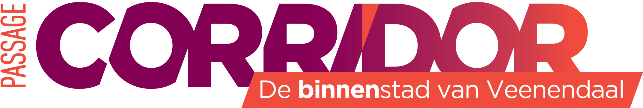 Actievoorwaarden Valentijns activiteit Passage CorridorAlgemeenDeze actievoorwaarden (hierna: actievoorwaarden) zijn van toepassing op de door Ondernemersvereniging Corridor-Passage georganiseerde promotionele Valentijns actie. De Valentijns actie is een “voucher”-actie (hierna: actie).Door deel te nemen aan deze Actie verklaart deelnemer zich akkoord met de Actievoorwaarden.De ActieDeze Actie heeft een beperkte looptijd van zaterdag 8 februari tot en met vrijdag 14 februari 2020 om 21:00 uur. (hierna: actieperiode).Bij besteding van minstens €15,- (vijftien euro) in winkelcentrum Passage Corridor, wordt een actievoucher meegegeven aan de klant. Deze voucher dient te worden ingevuld met de naam, postcode, e-mailadres en telefoonnummer (hierna: gegevens). Zonder de gegevens in te vullen, kunt u niet deelnemen aan de actie.Volledig ingevulde vouchers kunnen worden ingevuld in de inleverbussen in de winkels van het winkelcentrum.DeelnameDeelname aan de actie staat open voor alle klanten vanaf 18 jaar en ouder.Deelname aan deze actie is alleen mogelijk gedurende de actieperiode.Aan deelname zijn geen extra kosten verbonden.Deelnemers zijn verplicht tot het verschaffen van correcte, actuele en complete informatie.Ondernemersvereniging Corridor-Passage is gerechtigd een deelnemer te diskwalificeren wanneer zij van mening is dat de deelnemer niet conform deze Actievoorwaarden handelt dan wel zich anderszins op frauduleuze wijze toegang verschaft tot deze Actie.Eigenaren en/of bedrijfsleiders van ondernemingen in winkelcentrum Passage Corridor en hun personeel, en een ieder die op enigerlei wijze direct of indirect bij de organisatie van deze Actie betrokken is, zijn uitgesloten van deelname.Met betrekking tot deelname aan de Actie, de gevolgen en de uitvoering daarvan, ziet de deelnemer af van iedere vorm van rechtsvordering tegen partners, sponsoren en medewerkers die direct of indirect betrokken zijn bij de organisatie van de Actie.Uitkering van prijzenAlleen deelnemers die op correcte wijze tijdens de actieperiode conform de actievoorwaarden aan de actie hebben deelgenomen, maken kans op een prijs die wordt aangeboden door één van de winkels van winkelcentrum Passage Corridor.Na de prijzentrekking ontvangt u per e-mail een persoonlijk bericht als u een prijs gewonnen heeft. Hierna kan de prijs op afspraak opgehaald worden in winkelcentrum Passage Corridor.Een foto van de winnaars kan worden gedeeld op de social media accounts van Passage Corridor. Door deelname aan de actie stemt de deelnemer in met de verspreiding van deze foto.Ondernemersvereniging Corridor-Passage is niet aansprakelijk voor schade die voortvloeit uit of samenhangt met de toekenning, de ontvangst of het gebruik van de prijs.Overige bepalingenVoor vragen of klachten over de actie of de actievoorwaarden, kan men (uitsluitend) per mail contact opnemen met marketing.nl@cbre.com.Ondernemersvereniging Corridor-Passage is gerechtigd naar eigen inzicht en zonder voorafgaande kennisgeving deze actievoorwaarden gedurende de looptijd van deze actie te wijzigen of aan te passen, dan wel zonder opgave van redenen deze actie te staken, indien omstandigheden dit met zich meebrengen, zonder dat Ondernemersvereniging Corridor-Passage daardoor enigerlei wijze tot vergoeding van schade gehouden is jegens de deelnemers. Wijziging of aanpassing van de actievoorwaarden en staking, wijziging of aanpassing van de actie, zal door Ondernemersvereniging Corridor-Passage bekend worden gemaakt via de website passagecorridor.nl.Indien één of meer bepalingen van deze actievoorwaarden nietig zijn of worden vernietigd, is Ondernemersvereniging Corridor-Passage gerechtigd één of meer vervangende bepalingen vast te stellen die zoveel mogelijk de aard en de strekking van de nietige of vernietigde bepaling benaderen zonder zelf nietig of vernietigbaar te zijn.Op deze actievoorwaarden is Nederlands recht van toepassing. Eventuele geschillen voortvloeiende uit de actievoorwaarden of de actie dienen te worden voorgelegd aan een bevoegde rechter.Druk-, spel-, zet- of andere gelijkaardige fouten kunnen niet ingeroepen worden als reden voor schadevergoeding of voor welke verplichting dan ook.Op deze actie is de Gedragscode Promotionele Kansspelen van toepassing.Aldus opgemaakt te Amsterdam januari 2020.